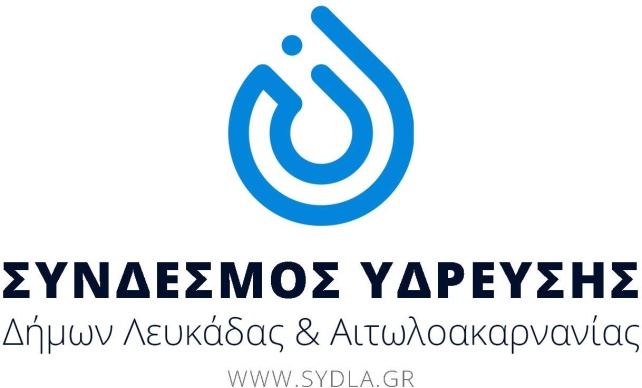 ΔΕΛΤΙΟ ΤΥΠΟΥΛόγω εργασιών για την συντήρηση του δικτύου ύδρευσης  από τον οικισμό της Νικόπολης έως την διασταύρωση Πέτρας στον Ν. Πρέβεζας θα πραγματοποιηθεί διακοπή	στη	παροχή	νερού	από τις 07:00 π.μ. έως 14:00 μ.μ. την Τετάρτη 16/03/2022. Η διακοπή νερού θα επηρεάσει την υδροδότηση των Δήμων Λευκάδας και Ακτίου Βόνιτσας.Ευχαριστούμε για την κατανόηση σας Ο ΠΡΟΕΔΡΟΣ ΤΟΥ ΔΣΛΛΙΒΙΤΣΑΝΟΣ ΙΩΑΝΝΗΣ